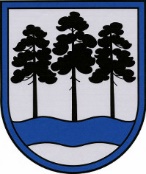 OGRES  NOVADA  PAŠVALDĪBAReģ.Nr.90000024455, Brīvības iela 33, Ogre, Ogres nov., LV-5001tālrunis 65071160, e-pasts: ogredome@ogresnovads.lv, www.ogresnovads.lv PAŠVALDĪBAS DOMES SĒDES PROTOKOLA IZRAKSTS7.Par grozījumu Ogres novada pašvaldības domes 2023. gada 30. marta lēmumā “Par Tīnūžu sākumskolas amatu klasificēšanas rezultātu apkopojuma apstiprināšanu” Ogres novada pašvaldībā saņemta Tīnūžu sākumskolas 2024. gada 29. februāra vēstule Nr. 1-12/6 “Par izmaiņām Tīnūžu sākumskolas amatu sarakstā” (reģistrēta Ogres novada pašvaldībā 2024. gada 29. februārī ar Nr. 2-4.1/1142) par izmaiņu veikšanu Tīnūžu sākumskolas amatu sarakstā sakarā ar slodžu izvērtējumu, samazinot apkopēja slodžu skaitu. Pamatojoties uz Pašvaldību likuma 10. panta pirmās daļas 8. punktu, balsojot: ar 20 balsīm "Par" (Andris Krauja, Artūrs Mangulis, Atvars Lakstīgala, Dace Kļaviņa, Dace Māliņa, Dace Veiliņa, Daiga Brante, Dainis Širovs, Dzirkstīte Žindiga, Egils Helmanis, Gints Sīviņš, Indulis Trapiņš, Jānis Iklāvs, Jānis Kaijaks, Jānis Siliņš, Kaspars Bramanis, Pāvels Kotāns, Raivis Ūzuls, Rūdolfs Kudļa, Valentīns Špēlis), "Pret" – nav, "Atturas" – nav,Ogres novada pašvaldības dome NOLEMJ:Izdarīt Ogres novada pašvaldības domes 2023. gada 30. marta lēmumā “Par Tīnūžu sākumskolas amatu klasificēšanas rezultātu apkopojuma apstiprināšanu” (protokols Nr. 3, 54.) šādu grozījumu – aizstāt pielikuma 11. punkta kolonnā “Amata vienību skaits” skaitli “5,4” ar skaitli “5”.Noteikt, ka grozījums Tīnūžu sākumskolas amatu klasificēšanas rezultātu apkopojumā stājas spēkā ar 2024. gada 2. aprīli.Kontroli par lēmuma izpildi uzdot Ogres novada pašvaldības izpilddirektora vietniekam.(Sēdes vadītāja,domes priekšsēdētāja E.Helmaņa paraksts)Ogrē, Brīvības ielā 33                   Nr.5  2024. gada 27. martā